FORMULARZ REKRUTACYJNYOtwarci na wyzwania – rozwój kompetencji kluczowych uczniów Niepublicznej Podstawowej Szkoły Specjalnejw SzczytnieNr projektu RPWM.02.02.01-28-0062/17OŚWIADCZENIA:Oświadczam, że w ciągu 12 miesięcy poprzedzających złożenie dokumentów rekrutacyjnych do projektu Otwarci na wyzwania – rozwój kompetencji kluczowych uczniów Niepublicznej Podstawowej Szkoły Specjalnej w Szczytnie	 uczestniczyłem/am 	 nie uczestniczyłem/am w formach kształcenia lub doskonalenia zawodowego nauczycieli dotyczących rozwijania kompetencji kluczowych u dzieci.Oświadczam, że:	 wyrażam chęć 	 nie wyrażam chęciuczestnictwa w formach kształcenia lub doskonalenia zawodowego nauczycieli trwających co najmniej 40 godzin.Oświadczam, że zapoznałem/am się z Regulaminem rekrutacji do projektu Otwarci na wyzwania – rozwój kompetencji kluczowych uczniów Niepublicznej Podstawowej Szkoły Specjalnej w SzczytnieŚwiadomy/a odpowiedzialności karnej za składanie fałszywych zeznań wynikającej z art. 233 §1 ustawy z dnia 6 czerwca 1997 r. – Kodeks Karny (Dz. U. Nr 88, poz. 553, z późn. zm.) oświadczam, że dane podane w niniejszym Formularzu Rekrutacyjnym są zgodne z prawdą.	……………………………………………………………………………………	(Data i czytelny podpis)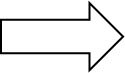 Proszę wypełnić drugą stronę formularza	Wyrażenie poniższej zgody jest dobrowolne, jednak jej brak uniemożliwia udział w rekrutacji do projektu.ZGODA NA PRZETWARZANIE DANYCH OSOBOWYCHWyrażam zgodę na przetwarzanie moich danych osobowych zgodnie z Rozporządzeniem Parlamentu Europejskiego i Rady (UE) 2016/679 z dnia 27 kwietnia 2016 r. w sprawie ochrony osób fizycznych w związku z przetwarzaniem danych osobowych i w sprawie swobodnego przepływu takich danych oraz uchylenia dyrektywy 95/46/WE (ogólne rozporządzenie o ochronie danych), publ. Dz. Urz. UE L Nr 119, s. 1 w celu rekrutacji do projektu oraz uczestnictwa w projekcie Otwarci na wyzwania – rozwój kompetencji kluczowych uczniów Niepublicznej Podstawowej Szkoły Specjalnej w Szczytnie	…………………….…………………………….	(data, podpis)Administratorem danych osobowych przetwarzanych ww. celach jest STOWARZYSZENIE NA RZECZ POMOCY DZIECIOM I MŁODZIEŻY NIEPEŁNOSPRAWNEJ I OSÓB POKRZYWDZONYCH W WYNIKU WYPADKÓW KOMUNIKACYJNYCH "PROMYK" 12-100 Szczytno, ul. Pasymska 21A, 7451718387 PL, Regon: 519549827, KRS:0000160511 .Zgodnie z Rozporządzeniem Parlamentu Europejskiego i Rady (UE) 2016/679 z dnia 27 kwietnia 2016 r. w sprawie ochrony osób fizycznych w związku z przetwarzaniem danych osobowych i w sprawie swobodnego przepływu takich danych oraz uchylenia dyrektywy 95/46/WE (ogólne rozporządzenie o ochronie danych), publ. Dz. Urz. UE L Nr 119, s. 1 osobie, której dane dotyczą przysługuje prawo:żądania dostępu do danych osobowych;sprostowania, usunięcia lub ograniczenia przetwarzania danych osobowych;wniesienia sprzeciwu;cofnięcia zgody w każdym momencie, jednak bez wpływu na zgodność z prawem przetwarzania danych osobowych, którego dokonano na podstawie zgody przed jej cofnięciem;wniesienia skargi do Prezesa Urzędu Ochrony Danych Osobowych, ul. Stawki 2, 00-193 Warszawa.	Zapoznałem/-am się z treścią powyższego.	…………………….…………………………….	(data, podpis)NAUCZYCIELNAUCZYCIELImięNazwiskoNr telefonu